_________________________________________________________________                       Grundschule Glücksburger Weg, Glücksburger Weg 6, 30165 Hannover, Tel.:  0511 / 168 - 4 76 28    gsgluecksburgerweg@hannover-stadt.de ____________________________________________________________________________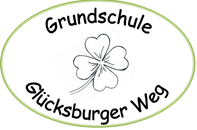 Hinweise zu den HausaufgabenLiebe Eltern,Lehrer unserer Schule haben ein Konzept zum Thema Hausaufgaben erarbeitet. Die für Sie wichtigsten Punkte des mehrseitigen Konzeptes sind im Folgenden zusammengefasst.Zur konzentrierten Erledigung des Hausaufgaben benötigen die Kinder eine ruhige ablenkungsarme Umgebung (kein Fernseher an, keine lauten Gespräche oder spielenden Geschwister oder Kinder im Raum)Die Hausaufgaben sollen möglichst selbständig erledigt werden.Die Hausaufgaben sollen gemäß Erlass in folgenden Arbeitszeiten erledigt werden können: 30 – 45 Minuten. Bei extremen Abweichungen sollen die Eltern mit der Klassenlehrerin Kontakt aufnehmen.Die Eltern kontrollieren, ob die Hausaufgaben in einer sauberen Schrift und Form erledigt worden sind. Falls die Hausaufgaben nicht ordentlich erledigt worden sind, sollten die Kinder, wenn möglich sofort zum Nacharbeiten angehalten werden. Eine Korrektur ist in der Regel nicht erwünscht.Falls wegen besonderer Ereignisse, z.B. Familienfeiern, die Hausaufgaben nicht oder unvollständig erledigt werden könnten, reicht eine schriftliche Notiz der Eltern im Schulheft oder Hausaufgabenhaft. Die Hausaufgaben werden nachgeholt.Kinder benötigen unter Umständen noch Hilfe durch die Eltern beim Packen der Schultasche für den folgenden Schultag.Hausaufgaben haben eine Bildungs- und Erziehungsfunktion. Sie dienen der Wiederholung und Übung, damit sind sie ein unerlässlicher Bestandteil der Wissensvermittlung. So kann flüchtig gespeichertem ein Eingang in das langfristige Gedächtnis verschafft und Verknüpfungen können hergestellt werden.Hausaufgaben gehören zu den regelmäßigen Pflichten, die Selbstdisziplin erfordert.ZieleHausaufgaben werden von allen Schülerinnen und Schüler regelmäßig und in angemessener Form erledigt, als Wiederholung und Übung des Unterrichtsstoffes, um zu selbständiger Verbesserung der schulischen Leistungen beizutragen.Folgende Grundsätze sollten zum erfolgreichen Erledigen von Hausaufgaben erfüllt werden:Es wird von den Schülern ab der Jahrgangsstufe 3 erwartet, dass die Eintragungen der Hausaufgaben selbstständig und gewissenhaft erfolgen. Dies wird in der Regel vom Lehrer nicht kontrolliert oder abgezeichnet. Eine Unterschrift erfolgt nur in Ausnahmefällen, die mit den Eltern abgesprochen sind.Da langfristig auch Merkfähigkeit der Schüler trainiert werden soll, müssen Hausaufgaben nicht immer in einem Hausaufgabenhaft notiert werden. Folgende Abstufungen sind möglich.Selbstständiger Eintrag im HausaufgabenheftNotizen des Schülers im SchulheftSchüler macht sich keine Notizen zu den HausaufgabenHausaufgaben gehören vorbereitet in den Unterricht.Und: Hausaufgaben sollten vielfältig sein.Ferner müssen Hausaufgaben im Unterricht genau erklärt werden.Je nach individuellem Arbeitstempo können Unterschreitungen der Zeitangaben aus dem Schulgesetz möglich sein. Bei extremen Abweichungen sollten die Eltern mit der Klassenlehrerin Kontakt aufnehmen.G:\Lernanfänger\Formular f. Eltern z. unterschreiben\Hinweise zu den hausaufgaben.docx